Monday 11th JanuaryPhonics Write the words to match each of the pictures.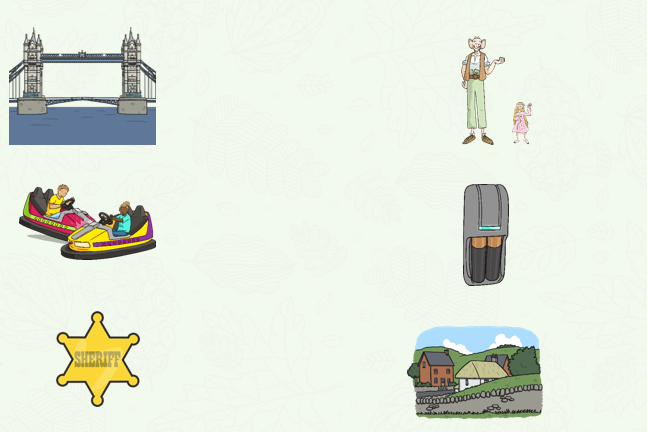 Using the words in the word list below, create your own interesting sentences.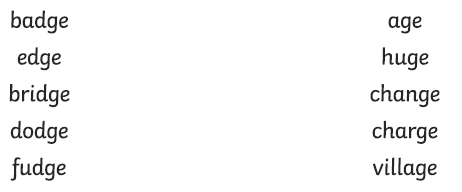 